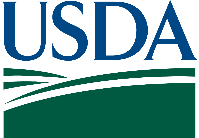 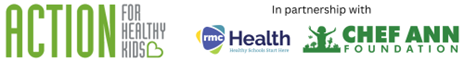 Small and/or Rural SFA Breakfast Trailblazer Award Questions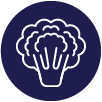 Small and/or Rural Breakfast Trailblazer - InstructionsSchool breakfast can be the foundation to student success. The Small and/or Rural Breakfast Trailblazer fuels a student’s day by providing a nutritious breakfast with limited added sugars.Application GuidelinesDocumentation: Award criteria requires supplemental documentation to be uploaded (on the next page) to verify adherence to the award requirements. Each file upload field has a maximum file size of 25MB and can support up to 10 individual files. Please combine your supporting documentation where possible.State Agency Confirmation Letter: Prior to submitting the Recognition Award application, the State Agency Confirmation Letter from Step 2 of the application process must be submitted. Recognition Award applications may be edited and saved without the letter yet submitted, but the "Submit" button for the application will not be available until the letter has been submitted. Once this is complete, the Recognition Award may be submitted as well. Small and/or Breakfast Trailblazer – Application
Within the past 12 months, the small and/or rural SFA has reduced the use of added sugars in school breakfast.1. All (100 percent) of the schools within the SFA must participate in the SBP and meet the criteria.Upload a list detailing names and corresponding grade levels for each school in the district participating in the School Breakfast Program. Each file upload field has a maximum file size of 25MB and can support up to 10 individual files. Please combine your supporting documentation where possible.NOTE: The criteria you choose need to be represented on your school menus within the last 12 months, but it does not need to be a change within the last 12 months. The SFA meets this criterion for the award as long as the description and required documentation demonstrate that these changes were sustained and represented on their menus through the past 12 months.2. Within the past 12 months, the SFA has changed their reimbursable school breakfast menus to reduce added sugars, using at least TWO strategies. The following list includes example strategies that the SFA can use to reduce added sugars (additional strategies can also be used):Only unflavored milk is offered.All breakfast cereals contain ≤ 6 grams of added sugars per dry ounce.All yogurts contain ≤ 12 grams of added sugars per 6 ounces.No grain-based desserts are offered, as defined by superscripts 3, 4, or 5 in the Food Buying Guide for Child Nutrition Program's Exhibit A: Grain Requirements for Child Nutrition ProgramsWeekly breakfast menus have been modified to reduce added sugars to less than 10 percent of the calories.Note: Is the strategy includes products with less added sugars, no high-intensity sweeteners (e.g. artificial sweeteners, non-nutritive sweeteners) are used to replace added sugars. Please provide a description of each strategy selected including: How it was implemented;When the change occurred; andWhat the impact was on reducing added sugars (e.g., menus have reduced added sugars by X grams).Your description should not exceed 800 words total.Please upload a breakfast menu for one month that has been posted on the district website or other public location representing all grade groups, including sufficient detail for reviewers to assess the changes. Identify which items on the menu reflect the implemented strategies.Each file upload field has a maximum file size of 25MB and can support up to 10 individual files. Please combine your supporting documentation where possible.
Optional photographs including two or three clear, high-resolution photos of the menu items and any relevant activities with release forms providing USDA with royalty free unlimited rights to the use and printing of the photographs and parental permission forms, when applicable. A high-resolution image is one that's at least 300 DPI, or "dots per inch."If applicable, below are the photo release forms referenced above to select from and upload.General Media & Technology Consent-Release FormMedia & Technology Consent-Release Form of an AdultMedia & Technology Consent-Release Form of a MinorConsent for Use of an Entity's Photo-Media Release FormState Agency Confirmation Letter must be submitted prior to submitting the Recognition Award application.This institution is an equal opportunity provider.Please select your School Food Authority (SFA)Please select your School Food Authority (SFA)SFA Name:(Drop down box will allow you to select School District Name)